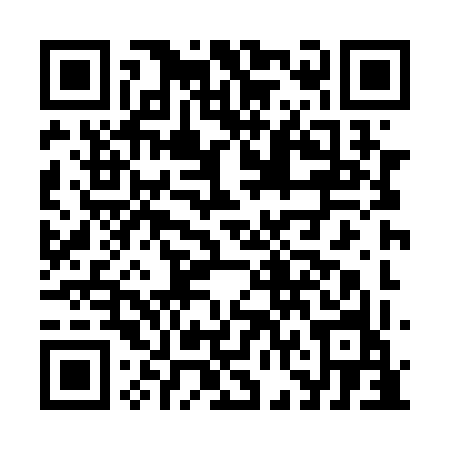 Prayer times for Broad Cove Banks, Nova Scotia, CanadaMon 1 Apr 2024 - Tue 30 Apr 2024High Latitude Method: Angle Based RulePrayer Calculation Method: Islamic Society of North AmericaAsar Calculation Method: HanafiPrayer times provided by https://www.salahtimes.comDateDayFajrSunriseDhuhrAsrMaghribIsha1Mon5:196:441:095:387:359:002Tue5:176:421:095:397:369:023Wed5:146:401:085:407:379:034Thu5:126:381:085:417:399:055Fri5:106:361:085:427:409:076Sat5:086:341:085:437:419:087Sun5:066:331:075:447:439:108Mon5:036:311:075:457:449:129Tue5:016:291:075:457:459:1310Wed4:596:271:065:467:479:1511Thu4:576:251:065:477:489:1712Fri4:556:231:065:487:499:1813Sat4:526:211:065:497:519:2014Sun4:506:201:055:507:529:2215Mon4:486:181:055:517:539:2316Tue4:466:161:055:527:559:2517Wed4:446:141:055:537:569:2718Thu4:416:121:045:537:579:2919Fri4:396:111:045:547:599:3120Sat4:376:091:045:558:009:3221Sun4:356:071:045:568:019:3422Mon4:336:051:045:578:039:3623Tue4:306:041:035:588:049:3824Wed4:286:021:035:588:059:4025Thu4:266:001:035:598:079:4126Fri4:245:591:036:008:089:4327Sat4:225:571:036:018:099:4528Sun4:205:561:036:028:119:4729Mon4:175:541:036:028:129:4930Tue4:155:521:026:038:139:51